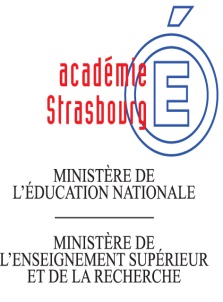 FICHE D’ÉVALUATIONCAP Agent de Prévention et de Médiation SESSION : 20…Nom prénom : ………………………………….EP 1 Unité 1ACCUEIL, INFORMATION ET ACCOMPAGNEMENT Coefficient 4Nom prénom : ………………………………….ELEMENTS D’EVALUATIONELEMENTS D’EVALUATIONELEMENTS D’EVALUATIONBarèmeC1S’INFORMERANALYSERDECIDERC11  Rechercher les documents, les services ; décoder les informationsPertinence des documents, des informations retenues par rapport à la situation.C11  Rechercher les documents, les services ; décoder les informationsPertinence des documents, des informations retenues par rapport à la situation.C11  Rechercher les documents, les services ; décoder les informationsPertinence des documents, des informations retenues par rapport à la situation./3C2 COMMUNIQUERNEGOCIERC.21 Accueillir, créer des situations d'échangePrésentation correcte et adaptée.Attitude : politesse, courtoisie, calmeQuestionnement, reformulationNiveau de langageRespect des personnesC.21 Accueillir, créer des situations d'échangePrésentation correcte et adaptée.Attitude : politesse, courtoisie, calmeQuestionnement, reformulationNiveau de langageRespect des personnesC.21 Accueillir, créer des situations d'échangePrésentation correcte et adaptée.Attitude : politesse, courtoisie, calmeQuestionnement, reformulationNiveau de langageRespect des personnes         /3C3ACCOMPAGNER REALISER C.31 Aider, accompagner dans les activités de la vie sociale, dans les démarches Expression exacte des besoinsRéalisme, pertinence et adéquation de la réponse, de la solution par rapport aux attentes et au contexteC.31 Aider, accompagner dans les activités de la vie sociale, dans les démarches Expression exacte des besoinsRéalisme, pertinence et adéquation de la réponse, de la solution par rapport aux attentes et au contexteC.31 Aider, accompagner dans les activités de la vie sociale, dans les démarches Expression exacte des besoinsRéalisme, pertinence et adéquation de la réponse, de la solution par rapport aux attentes et au contexte/10C3ACCOMPAGNER REALISER C.33 Participer à des activités de loisirs, à des animationsMise à disposition pertinente des moyens nécessairesAménagement rationnel et esthétiqueClarté des consignes.Justification des choix et précision de la fiche : durée, déroulement, autorisation à demander, préparation matérielle, prévision des postes de dépenses…C.33 Participer à des activités de loisirs, à des animationsMise à disposition pertinente des moyens nécessairesAménagement rationnel et esthétiqueClarté des consignes.Justification des choix et précision de la fiche : durée, déroulement, autorisation à demander, préparation matérielle, prévision des postes de dépenses…C.33 Participer à des activités de loisirs, à des animationsMise à disposition pertinente des moyens nécessairesAménagement rationnel et esthétiqueClarté des consignes.Justification des choix et précision de la fiche : durée, déroulement, autorisation à demander, préparation matérielle, prévision des postes de dépenses…/10SAVOIRS ASSOCIESS.1 : Environnement social et économique S.5 : Techniques professionnellesS. 5. 1 Communication - Médiation S. 5. 2 Aide matérielle aux usagersLes réponses aux questions orales sont exactes et complètes (noter brièvement le thème des questions posées). S.1S.1/4SAVOIRS ASSOCIESS.1 : Environnement social et économique S.5 : Techniques professionnellesS. 5. 1 Communication - Médiation S. 5. 2 Aide matérielle aux usagersLes réponses aux questions orales sont exactes et complètes (noter brièvement le thème des questions posées). S.5.1S.5.1/4SAVOIRS ASSOCIESS.1 : Environnement social et économique S.5 : Techniques professionnellesS. 5. 1 Communication - Médiation S. 5. 2 Aide matérielle aux usagersLes réponses aux questions orales sont exactes et complètes (noter brièvement le thème des questions posées). S.5.2S.5.2/4N1  20EVALUATION DE LA PRESENTATION ORALE : Exposé et entretien avec le juryEVALUATION DE LA PRESENTATION ORALE : Exposé et entretien avec le juryEVALUATION DE LA PRESENTATION ORALE : Exposé et entretien avec le juryPrésentation orale :La présentation et l’attitude sont dynamiquesL’expression orale est claire (débit, élocution, vocabulaire professionnel…)L’écoute est de qualité (réponses pertinentes)Les réponses justifient et approfondissent les éléments présentésQualités de la présentation oraleRespect du temps imparti (5 +/- 2 minutes) Présentation orale :La présentation et l’attitude sont dynamiquesL’expression orale est claire (débit, élocution, vocabulaire professionnel…)L’écoute est de qualité (réponses pertinentes)Les réponses justifient et approfondissent les éléments présentésQualités de la présentation oraleRespect du temps imparti (5 +/- 2 minutes) /20N220NOTE :                                                                                                                                 N1+N2                                                                                                                                                                                                                       4020Observations :Date :                Date :                Nom et qualification du professionnel :Nom du professeur d'enseignement professionnel :SignatureSignature 